Butch Broesche Scholarship Application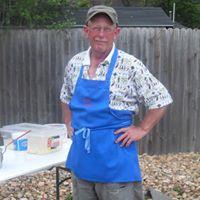 Question & AnswersThis scholarship is in honor of Butch Broesche. In life he had a way of always reaching out to assist others in need. WHO IS ELIGIBLE? This scholarship is for a young man/men or woman/women who contributes to the positive culture of their school and community in many small ways. It is a scholarship to recognize someone who has overcome adversity, perhaps in some unconventional way, and who may otherwise go unrecognized. It is a scholarship to assist in the next chapter of your life. HOW CAN IT BE USED?The scholarship is a one year, potentially renewable scholarship of an amount to be determined by the selection committee. The scholarship may be used for conventional academic purposes such as tuition, fees, room and board, and/or books. The scholarship may also be used for those items necessary to get into and stay in post-secondary education. HOW CAN I QUALIFY?Must be a full time student and be able to verify they are continuing their education at either a technical school, certification program, or college or university. Students must submit all requested information in this application form by the deadline for consideration. WHERE CAN I GET AN APPLICATION?Completed applications must be postmarked or emailed by March 1, 2019. They must be mailed or emailed with all attachments to: 2019 APPLICATION FORM Name ________________ Date of Birth ________________ Home Address _______________________________________________ City _______________________ State ______________ Zip ___________ Temporary or College Address _____________________________________ City _____________________ State __________ Zip ________________ Home Phone ___________________ Cell Phone ______________________ Email____________________________________________________________ High School ___________________________ GPA _________________________ College(s)______________________________GPA__________________________This application has been designed to be simple, yet allow us to get to know you, because Butch would have wanted it that way. Please complete the information requested above. In addition, please include: 1. Brief (not to exceed two pages) essay answering the following questions: A. How has your academic, athletic, employment, religious, and/or community service experience molded you into the individual you are today? B. What adversity have you overcome and how has that experience shaped your vision for your future? C. Who or whom, has been the most influential in helping you overcome that adversity and shape your future? 2 Copies of acceptance letter or transcripts from the post-secondary institution you are attending or plan on attending. 3. One letter of reference addressed to the Butch Broesche Memorial Scholarship committee, from an adult who has known you for more than one year. 4. Copy of high school and/or college transcript. Butch Broesche Scholarship 18211 Nassau Bay Drive HoustonTX 77058-or- Mailto:butchbroesche@gmail.com